
VACATURE: Klinisch psycholoog - psychotherapeut (M/V) 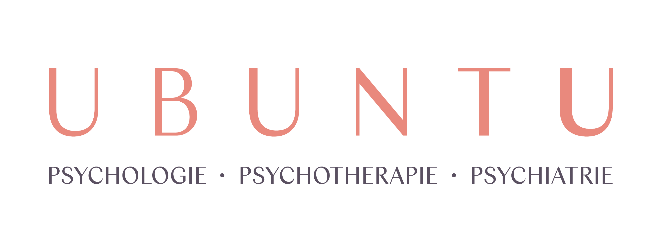 Door de komst van een psychiater voor de doelgroep volwassenen en ouderen, wil Praktijk Ubuntu (www.praktijk-ubuntu.be) gevestigd te Herk-de-Stad, graag verder uitbreiden. In onze praktijk werken op dit ogenblik 6 psychologen. De meesten hebben een psychotherapie opleiding gevolgd of zijn hiervoor in opleiding. De praktijk richt zich op personen vanaf 18 jaar die psychische moeilijkheden ervaren, met uitzondering van verslavingen en eetstoornissen. Momenteel zijn we op zoek naar een (neuro)psycholoog/systeemtherapeut voor de doelgroep ouderen en volwassenen.
Gezocht profiel:Zelfstandige activiteit in hoofd- of bijberoep Je bent klinisch psycholoog Een psychotherapie opleiding (of hiertoe in opleiding) is noodzakelijkDaarnaast is een bijkomende opleiding in de neuropsychologie een pluspuntJe bent erkend door Psychologencommissie en beschikt over een visum FODJe bent bereid een minimum van 16u in onze praktijk te werken en je te engageren voor een langere periode
Takenpakket:Je geeft behandelingen/begeleidingen individueel als ook eventueel aan koppels en gezinnen in nauwe samenwerking met de psychiaterJe draagt zorg voor je dossiers en bijhorende administratie in een EPDJe verzorgt contacten met verwijzers (psychiaters, artsen)Je neemt op regelmatige basis deel aan teamoverleg en intervisieJe werkt actief mee aan de verdere uitbouw van de praktijkAanbod en voordelen:Duidelijke all-in prijs en afspraken.Ondersteuning via intervisie en supervisieNauwe samenwerking met psychiaterSfeervolle ingerichte ruimtes in een modern gebouwRuime parkingDe kans om mee vorm te geven aan de verdere uitbouw van het aanbod en de praktijkInteresse?
Indien je interesse hebt in deze vacature kan je een motivatiebrief en cv sturen naar kristel@praktijk-ubuntu.be of contact opnemen met Kristel Smets (0472/344138).